Мониторинг рынка вторичного жилья г. Владивосток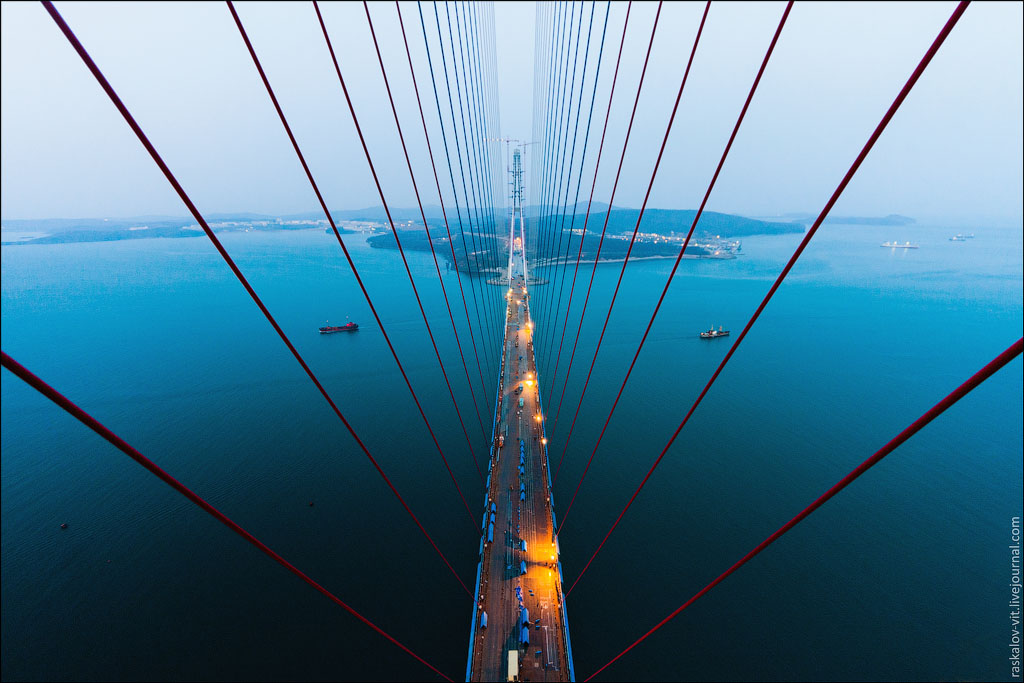 Апрель 2016ВведениеОбъем предложения на рынке купли-продажи квартир в Апреле месяце составил 38,790 млрд. руб., что на 6,02% ниже аналогичного показателя предыдущего месяца. Лидерами среди районов города по количеству предложений в штуках квартир стали: «Вторая речка» – 945, «Чуркин» - 818, «64-71 мкр.» - 606, по объему предложения: «Вторая речка» -4 605 млрд. руб., «Центр» -  4 223, млрд. руб., «Чуркин»-3 109 млрд. руб.Самый дорогой район «Первая речка», средняя удельная цена предложения 118 122 руб./кв.м., самый дешевый район «ст. Спутник», 58 517 руб./кв.м.В Апреле 2016 года средняя удельная цена предложения на вторичном рынке многоквартирного жилья г. Владивостока составила 96 873 руб./кв.м. и практически не изменилась с марта месяца, уменьшение составило 0,06%. Индекс роста 0,999. Погрешность в определении среднего составила 0,51%. Коэффициент вариации 22,97%. Средняя полная цена предложения составила 4 827 086 руб.В среднем по городу Владивостоку цена предложения за метр квадратный в квартирах, расположенных на средних этажах составила 99 247 руб., на последних этажах 95 553 руб., на первых и цокольных этажах 89 241 руб.В среднем по городу Владивостоку цена предложения за квадратный метр в квартирах, расположенных в кирпичных домах составила 100 182 руб., в панельных – 93 549 руб., в деревянных – 73 374 руб./кв.м.В домах новостройках, первичный рынок, в г. Владивосток средневзвешенная по площади цена предложения в Апреле 2016 г. составила 75 413 руб./кв.м.Диаграмма 1. Динамика изменения средней удельной цены предложения на вторичном рынке жилья в г. Владивостоке, руб./кв.м.Таблица 1. Средняя удельная цена  предложения за 1 кв.м. в г. Владивостоке, руб.Таблица 2. Средняя удельная цена  предложения за 1 кв. м. в зависимости от материала стен  в г. Владивостоке, руб.Таблица 3. Средняя удельная цена предложения  за 1 кв. м. в зависимости от этажа расположения квартиры в г. Владивостоке, руб., и корректировка на этаж.Таблица 4. Средняя удельная  и полная цена предложения 1 кв. м. по типам квартир в г. Владивостоке, руб.Таблица 5.  Десятка самых дорогих районов по средней удельной цене предложения за 1 кв. м. руб.Таблица 6. Распределение объема предложения по типам квартир по районам г. Владивостока, штукДиаграмма 2. Средняя удельная цена предложения 1 кв. м. по типам квартир в г. Владивостоке, руб.Диаграмма 3. Средняя удельная цена предложения за 1 кв. м. в зависимости от этажа расположения квартиры в г. Владивостоке, руб./кв.м.Диаграмма 4. Средняя удельная цена  за 1 кв. м. в зависимости от материала стен в г. Владивостоке, руб./кв.м.Диаграмма 5. Средняя удельная цена предложения за 1 кв. м. по районам в г. Владивостоке, руб./кв.м.Таблица 7. Средняя удельная цена предложения 1 кв. м. по районам г. Владивостока Таблица 8. Средняя удельная цена предложения 1 кв. м. в новостройках (первичный рынок) по районам г. ВладивостокаТаблицы 9. Средняя удельная цена предложения 1 кв. м. по типам квартир по районам г. ВладивостокаПодготовлен Мониторинг рынка вторичного жилья в городе Владивостоке, Апрель 2016 года. Подготовлен Дымченко С.Н., директор ООО «Индустрия-Р», аттестованный аналитик рынка недвижимости (ААРН), Сертификат РОСС RU №25.001. Тел. (423) 245-77-18, dsn2001@mail.ru, www.industry-r.ru.Материалы и методологии. Сайт www.farpost.ru, информация о выставленных на продажу квартирах в Апреле 2016 г.Сбор информации с сайта осуществлен программным продуктом «Парсер сайтов» (Сублицензионный договор №1205-1, 12 мая 2015 года)Методология анализа рынка недвижимости изложенная в книге «Анализ рынка недвижимости для профессионалов» Стерник Г.М., Стерник С.Г. Издательство, Экономика Год 2009 год.Руб.Средняя ценаСредняя удельная цена предложения за 1 кв. м.96 873Материал наружных стенСредняя ценаДерево73 374Кирпич100 182Панель ж/б93 549Объект оценкиапр.16мар.16АналогАналогАналогЭтаж расположенияСредняяСредняя% изм.первыйсреднийпоследнийпервый89 24189 494-0,28%-10,08%-5,62%средний99 24798 3030,96%10,08%4,73%последний94 55394 1410,44%5,62%-4,73%апр.16мар.16% изм.Количество комнатМинСредняяМаксСредняя полная1-комнатная32 877100 359177 7783 505 42999 2161,15%2-комнатная19 60894 795241 3794 786 93793 8401,02%3-комнатная23 09991 306291 3396 534 19190 3071,11%4-комнатная45 13393 146424 1259 427 44892 6580,53%5-комнатная45 45595 763167 76314 937 04996 643-0,91%6 комнат и более42 105150 696475 00036 106 167135 93010,86%Гостинка17 708107 077185 7142 170 508107 844-0,71%Комната27 69297 805166 6671 470 61296 9720,86%Первая речка118 122Центр115 715Некрасовская110 044Эгершельд109 296Третья рабочая103 200Толстого (Буссе)101 517Столетие101 426Седанка101 400Вторая речка98 850БАМ95 075Район1-комнатная2-комнатная3-комнатная4-комнатная5-комнатная6 комнат и болееГостинкаКомнатаОбщий итог64, 71 микр.164178200461125606Баляева908287216915445БАМ12381796103302Борисенко116129822013723408Весенняя123Вторая речка21934322439629121945Гайдамак3725135323189Горностай325Заря16161242151Лесной квартал11Луговая45906316287231Некрасовская44609117689289о. Попова24118о. Русский112518155Окатовая55Океанская22472933214120Патрокл2416747Первая речка62125842742325341Пригород122713355Садгород2729164177Сахарный ключ22Седанка2819288285Снеговая6171323362Снеговая падь2457847172Спутник123Столетие1242411202517914604Тихая81107452809324Толстого (Буссе)24363312105Третья рабочая11394851411512361Трудовая32444211133136Трудовое4453409253174Угольная61261429Фадеева17249113587Центр10319216339102410541Чайка33Чуркин21323614632116428820Эгершельд1331208930443922441Общий итог19632538192938341159442198032апр.16мар.16Материал стенСредняяСредняя% изм.дерево73 37467 7238,34%кирпич100 182100 0630,12%панель93 54994 007-0,49%апр.16мар.16Районы городаМинСредняяМаксШтукПлощадь, кв.м.Объем предложения 
руб.Объем предложения %% отклонения
от средней цены по городуСредняя64, 71 микр.48 00086 973166 66760633 7662 849 946 8967,36%-10,21%86 120Баляева48 52992 289140 17944416 4351 433 527 6673,70%-4,72%90 704БАМ38 00095 075128 12530214 4001 339 845 9783,46%-1,84%95 820Борисенко51 66786 984127 27340517 7241 474 356 9963,81%-10,19%87 974Весенняя53 84664 06270 339316110 350 0000,03%2,06%74 659Вторая речка32 87798 850232 55894547 6364 605 558 03511,90%2,06%99 246Гайдамак46 87594 128144 898894 844439 910 0001,14%-2,82%92 882Горностай63 93470 24080 435424115 979 0000,04%-27,48%64 398Заря45 45585 980121 875513 188250 246 9000,65%-11,23%86 579Луговая52 10990 268231 50723012 2871 078 841 8152,79%-6,80%88 753Некрасовская60 000110 044183 33328914 6001 587 318 5254,10%13,61%111 535о. Попова33 84669 331140 000331414 270 0000,04%-28,42%43 210о. Русский44 18665 54883 721502 653168 098 0000,43%-32,33%65 350Океанская57 20687 038157 7781187 244612 917 0001,58%-10,14%84 221Патрокл63 63689 051141 111472 583230 870 0000,60%-8,06%86 801Первая речка22 727118 122229 88534118 7222 220 780 8845,74%21,95%119 778Пригород33 75076 690108 000543 000216 869 0000,56%-20,82%80 657Садгород45 34977 782104 286744 485328 714 9290,85%-19,69%75 023Сахарный ключ74 41977 67480 9302866 680 0000,02%-19,81%75 349Седанка53 846101 400137 500815 606551 102 3271,42%4,69%98 893Снеговая55 55681 732129 167592 373180 549 9990,47%-15,62%79 924Снеговая падь72 09390 254118 86817211 032980 537 8902,53%-6,82%89 552Спутник23 09958 51783 33331698 840 0000,02%-39,59%56 180Столетие47 414101 426175 53260527 1442 694 862 7176,96%4,72%101 976Тихая30 43589 550127 50032412 2521 070 737 0002,77%-7,55%89 834Толстого (Буссе)62 687101 517160 7141056 132614 817 9931,59%4,81%101 201Третья рабочая36 066103 200191 66736117 7221 822 762 1704,71%6,55%101 082Трудовая31 03485 840132 1431356 775562 630 0001,45%-11,37%85 570Трудовое47 94579 754131 2501677 696577 780 9971,49%-17,66%80 099Угольная55 17278 214100 000291 336101 980 0000,26%-19,25%78 619Фадеева42 82394 034147 727872 779244 872 0000,63%-2,92%96 157Центр53 333115 715424 12554035 2124 223 923 12510,91%19,47%115 510Чуркин17 70891 852190 78981835 2243 109 126 6598,03%-5,17%90 663Эгершельд19 608109 296475 00044126 1373 084 493 4667,97%12,84%106 344РайонМинимумСредняяМаксимум64, 71 микр.54 54165 36090 900Баляева52 10961 99676 875Вторая речка51 72853 55955 514Луговая48 76159 44583 389Океанская70 00090 165119 797Патрокл65 00070 64382 133Садгород50 00053 12556 250Третья рабочая70 20581 378103 863Центр85 93898 570126 667Чуркин51 12068 17897 541Эгершельд75 39593 537106 0941-комнатная1-комнатная1-комнатная1-комнатная1-комнатная1-комнатная1-комнатная1-комнатная1-комнатнаяМикрорайонМинимумМинимумСредняяСредняяМаксимумМаксимумшт.шт.64, 71 микрорайоны64 70664 70694 37094 370118 182118 182164164Баляева54 59554 59587 13687 136125 000125 0009090БАМ65 34565 345102 870102 870128 125128 125123123Борисенко70 00070 00094 70794 707120 000120 000116116ВесенняяВторая речка36 90536 905102 428102 428142 857142 857219219Гайдамак80 00080 000101 196101 196123 333123 3333737ГорностайЗаря67 00067 00094 92894 928111 667111 6671616Луговая58 82458 82497 56197 561161 290161 2904545Некрасовская81 42981 429107 551107 551146 970146 9704444о. Русский42 30842 30866 74666 74680 64580 6451111Океанская60 97660 97688 29188 291109 375109 3752222Патрокл80 35780 35788 31088 310102 857102 8572424Первая речка83 92983 929125 072125 072177 778177 7786262п-ов ПесчаныйПригород66 00066 00086 14786 147108 000108 0001212Садгород48 83348 83381 91381 913104 286104 2862727Сахарный ключСеданка49 65549 655101 215101 215128 571128 5712828Снеговая57 50057 50094 11194 111113 333113 33366Снеговая падь94 63494 634103 265103 265113 889113 8892424Спутник83 33383 33383 33383 33383 33383 33311Столетие76 33376 333108 512108 512148 684148 684124124Тихая72 22272 22294 34994 349127 500127 5008181Толстого (Буссе)70 19270 192109 429109 429150 000150 0002424Третья рабочая70 69070 690107 287107 287173 077173 077113113Трудовая68 33368 33392 70292 702106 250106 2503232Трудовое35 55635 55682 79282 792110 000110 0004444Угольная55 17255 17282 33382 33398 61198 61166Фадеева64 44464 44490 58190 581132 258132 2581717Центр53 33353 333116 690116 690173 333173 333103103ЧайкаЧуркин38 92938 92994 36394 363130 000130 000213213Эгершельд50 57550 575107 553107 553143 333143 3331331332-комнатная2-комнатная2-комнатная2-комнатная2-комнатная2-комнатная2-комнатная2-комнатная2-комнатнаяМикрорайонМинимумМинимумСредняяСредняяМаксимумМаксимумшт.шт.64, 71 микрорайоны66 25066 25087 96187 961130 000130 000178178Баляева52 27952 27987 58787 587110 000110 0008282БАМ40 62540 62592 37192 371123 810123 8108181Борисенко52 00052 00083 21883 218115 094115 094129129Весенняя68 00068 00068 00068 00068 00068 00011Вторая речка36 90536 90596 70596 705232 558232 558343343Гайдамак70 30870 30895 16195 161144 898144 8982525Горностай66 59166 59172 34272 34280 43580 43533Заря54 79654 79687 32587 325121 875121 8751616Луговая52 27952 27990 06790 067231 507231 5079090Некрасовская60 00060 000111 118111 118183 333183 3336060о. Русский44 18644 18667 63767 63783 72183 7212525Океанская61 34661 34685 83885 838118 750118 7504747Патрокл72 22272 22292 11092 110141 111141 1111616Первая речка73 00073 000115 029115 029177 083177 083125125п-ов ПесчаныйПригород33 75033 75073 47973 47992 85792 8572727Садгород50 00050 00079 26779 267101 852101 8522929Сахарный ключ74 41974 41977 67477 67480 93080 93022Седанка48 00048 00090 59290 592125 000125 0001919Снеговая46 75046 75075 23575 23592 00092 0001717Снеговая падь77 77877 77891 21691 216118 868118 8685757СпутникСтолетие60 00060 00096 65796 657162 500162 500242242Тихая67 59367 59384 87384 873105 814105 814107107Толстого (Буссе)67 69267 69298 35398 353160 714160 7143636Третья рабочая68 40068 400102 530102 530191 489191 4899494Трудовая60 63860 63885 78485 784117 778117 7784444Трудовое30 76930 76975 11575 11596 15496 1545353Угольная58 51158 51173 51073 51090 81690 8161212Фадеева76 19076 19091 81491 814147 727147 7272424Центр55 55655 556113 755113 755230 769230 769192192Чайка78 82478 824157 057157 057204 348204 34833Чуркин46 29646 29688 06588 065125 714125 714236236Эгершельд19 60819 608108 353108 353241 379241 3791201203-комнатная3-комнатная3-комнатная3-комнатная3-комнатная3-комнатная3-комнатная3-комнатная3-комнатнаяМикрорайонМинимумМинимумСредняяСредняяМаксимумМаксимумшт.шт.64, 71 микрорайоны60 56360 56380 90780 907115 000115 000200200Баляева48 52948 52980 06980 069140 179140 1798787БАМ71 20771 20787 05387 053125 352125 3527979Борисенко40 00040 00075 38975 389121 795121 7958282Весенняя53 84653 84662 09362 09370 33970 33922Вторая речка52 36452 36492 96092 960148 936148 936224224Гайдамак56 75756 75784 98284 982118 280118 2801313Горностай52 98052 98058 45758 45763 93463 93422Заря50 19050 19084 76984 769117 647117 6471212Луговая52 10952 10983 70383 703125 000125 0006363Некрасовская72 72772 727104 106104 106157 534157 5349191о. Русский48 71848 71858 56658 56683 33383 3331818Океанская57 20657 20681 83681 836147 273147 2732929Патрокл63 63663 63684 59784 597101 449101 44977Первая речка85 78985 789117 143117 143229 885229 8858484п-ов ПесчаныйПригород34 16734 16775 53575 53594 59594 5951313Садгород37 64737 64761 41661 41675 71475 7141616Сахарный ключСеданка53 84653 846102 650102 650137 143137 1432828Снеговая51 38951 38967 27367 27389 04189 0411313Снеговая падь72 09372 09385 79585 795111 538111 5388484Спутник23 09923 09946 10846 10869 11869 11822Столетие47 41447 41493 12693 126175 532175 532120120Тихая65 00065 00080 95180 951105 738105 7384545Толстого (Буссе)62 68762 68797 13297 132120 000120 0003333Третья рабочая36 06636 066102 269102 269191 667191 6678585Трудовая31 03431 03479 90079 900119 048119 0484242Трудовое40 00040 00070 69970 69998 36198 3614040Угольная66 66766 66777 83777 83792 30892 30866Фадеева42 82342 82378 02778 02798 21498 21499Центр60 87060 870110 948110 948236 559236 559163163ЧайкаЧуркин53 57153 57183 87483 874190 789190 789146146Эгершельд64 10364 103111 056111 056291 339291 33989894-комнатная4-комнатная4-комнатная4-комнатная4-комнатная4-комнатная4-комнатная4-комнатная4-комнатнаяМикрорайонМикрорайонМинимумМинимумСредняяСредняяМаксимумМаксимумшт.64, 71 микрорайоны64, 71 микрорайоны48 00048 00075 74775 747103 000103 00046БаляеваБаляева84 12784 12788 49288 49292 85792 8572БАМБАМ78 36178 36199 07999 079127 000127 0006БорисенкоБорисенко55 12855 12879 71779 717109 412109 41220ВесенняяВесенняяВторая речкаВторая речка65 33365 33386 24186 241153 464153 46439ГайдамакГайдамак46 87546 87573 72073 720100 000100 0005ГорностайГорностайЗаряЗаря50 00050 00067 35967 35983 33383 3334ЛуговаяЛуговая64 86564 86579 06679 06697 53897 53816НекрасовскаяНекрасовская90 47690 476106 010106 010133 333133 33317о. Русскийо. РусскийОкеанскаяОкеанская60 78460 784102 266102 266157 778157 7783ПатроклПатроклПервая речкаПервая речка45 13345 133103 172103 172169 421169 42127п-ов Песчаныйп-ов Песчаный0ПригородПригород48 93648 93658 58258 58273 70473 7043СадгородСадгород70 00070 00076 15376 15380 83380 8334Сахарный ключСахарный ключСеданкаСеданка55 33355 333102 946102 946137 500137 5008СнеговаяСнеговаяСнеговая падьСнеговая падь73 11873 11891 32591 325116 814116 8147СпутникСпутникСтолетиеСтолетие66 41266 41298 45998 459169 697169 69725ТихаяТихая75 00075 00090 00090 000105 000105 0002Толстого (Буссе)Толстого (Буссе)98 79598 795107 242107 242135 000135 00012Третья рабочаяТретья рабочая73 07773 07791 19791 197123 457123 45714ТрудоваяТрудовая72 65672 65678 44678 44684 61584 61511ТрудовоеТрудовое50 66750 66765 16065 16091 80391 8039УгольнаяУгольная57 14357 14357 14357 14357 14357 1431ФадееваФадеева70 11570 11570 11570 11570 11570 1151ЦентрЦентр78 91278 912143 524143 524424 125424 12539ЧайкаЧайкаЧуркинЧуркин55 55655 55680 42680 426112 500112 50032ЭгершельдЭгершельд52 46852 46892 25892 258231 250231 250305-комнатная5-комнатная5-комнатная5-комнатная5-комнатная5-комнатная5-комнатная5-комнатная5-комнатнаяМикрорайонМикрорайонМинимумМинимумСредняяСредняяМаксимумМаксимумшт.64, 71 микрорайоны64, 71 микрорайоны68 18268 18268 18268 18268 18268 1821БаляеваБаляеваБАМБАМБорисенкоБорисенко55 04655 04655 04655 04655 04655 0461ВесенняяВесенняяВторая речкаВторая речка72 38172 38192 81492 814115 263115 2636ГайдамакГайдамак84 69484 69489 88889 88897 82697 8263ГорностайГорностайЗаряЗаря45 45545 45548 27948 27951 10351 1032ЛуговаяЛуговая79 16779 167102 083102 083125 000125 0002НекрасовскаяНекрасовскаяо. Русскийо. РусскийОкеанскаяОкеанская57 50057 50098 65498 654123 077123 0773ПатроклПатроклПервая речкаПервая речка79 78779 787114 887114 887166 875166 8754п-ов Песчаныйп-ов ПесчаныйПригородПригородСадгородСадгород89 50689 50689 50689 50689 50689 5061Сахарный ключСахарный ключСеданкаСеданка68 18268 18279 92479 92491 66791 6672СнеговаяСнеговаяСнеговая падьСнеговая падьСпутникСпутникСтолетиеСтолетие95 93095 93095 93095 93095 93095 9301ТихаяТихаяТолстого (Буссе)Толстого (Буссе)Третья рабочаяТретья рабочая95 22995 22995 22995 22995 22995 2291ТрудоваяТрудоваяТрудовоеТрудовоеУгольнаяУгольнаяФадееваФадееваЦентрЦентр70 69070 69095 86195 861152 642152 64210ЧайкаЧайкаЧуркинЧуркинЭгершельдЭгершельд85 71485 714130 286130 286167 763167 76346 комнат и более6 комнат и более6 комнат и более6 комнат и более6 комнат и более6 комнат и более6 комнат и более6 комнат и более6 комнат и болееМикрорайонМикрорайонМинимумМинимумСредняяСредняяМаксимумМаксимумшт.64, 71 микрорайоны64, 71 микрорайоныБаляеваБаляеваБАМБАМБорисенкоБорисенкоВесенняяВесенняяВторая речкаВторая речка94 11894 11894 11894 11894 11894 1182ГайдамакГайдамак71 07871 07873 52973 52975 98075 9802ГорностайГорностайЗаряЗаряЛуговаяЛуговаяНекрасовскаяНекрасовскаяо. Русскийо. РусскийОкеанскаяОкеанская35 09835 09835 09835 09835 09835 0982ПатроклПатроклПервая речкаПервая речка123 077123 077169 922169 922216 767216 7672п-ов Песчаныйп-ов ПесчаныйПригородПригородСадгородСадгородСахарный ключСахарный ключСеданкаСеданкаСнеговаяСнеговаяСнеговая падьСнеговая падьСпутникСпутникСтолетиеСтолетиеТихаяТихаяТолстого (Буссе)Толстого (Буссе)Третья рабочаяТретья рабочая84 56884 56884 56884 56884 56884 5681ТрудоваяТрудовая68 42168 42168 42168 42168 42168 4211ТрудовоеТрудовоеУгольнаяУгольнаяФадееваФадееваЦентрЦентрЧайкаЧайкаЧуркинЧуркин42 10542 10542 10542 10542 10542 1051ЭгершельдЭгершельд104 265104 265272 206272 206475 000475 0004ГостинкаГостинкаГостинкаГостинкаГостинкаГостинкаГостинкаГостинкаГостинкаМикрорайонМинимумМинимумСредняяСредняяМаксимумМаксимумшт.шт.64, 71 микрорайоны78 69678 696109 849109 849138 462138 4621212Баляева71 42971 429102 290102 290135 714135 714169169БАМ86 20786 20797 22897 228109 524109 5241010Борисенко65 90965 909101 993101 993127 273127 2733737ВесенняяВторая речка91 42991 429117 911117 911149 286149 2869191Гайдамак81 25081 25096 83096 830121 739121 73933ГорностайЗаря85 71485 71485 71485 71485 71485 71411Луговая97 05997 059118 267118 267154 167154 16788Некрасовская91 66791 667120 957120 957161 765161 7656868о. Русский50 00050 00050 00050 00050 00050 00011Океанская77 08377 08394 11994 119112 667112 6671414ПатроклПервая речка22 72722 727129 196129 196185 714185 7143232п-ов ПесчаныйПригородСадгородСахарный ключСеданкаСнеговая63 88963 88982 52882 528117 692117 6922323Снеговая падьСпутникСтолетие89 58389 583116 746116 746147 368147 3687979Тихая30 43530 43596 60496 604120 588120 5888080Толстого (Буссе)Третья рабочая75 00075 000101 018101 018120 588120 5885151Трудовая78 26178 261112 992112 992132 143132 14333Трудовое72 08372 08393 24993 249131 250131 2502525Угольная75 00075 00091 98591 985100 000100 00044Фадеева114 286114 286114 286114 286114 286114 28611Центр84 61584 615127 992127 992183 333183 3332424ЧайкаЧуркин17 70817 708103 295103 295142 857142 857164164Эгершельд81 81881 818109 821109 821135 714135 7143939КомнатаКомнатаКомнатаКомнатаКомнатаКомнатаКомнатаКомнатаКомнатаМикрорайонМикрорайонМинимумМинимумСредняяСредняяМаксимумМаксимумшт.64, 71 микрорайоны64, 71 микрорайоны80 00080 000103 958103 958166 667166 6674БаляеваБаляева86 84286 842104 991104 991133 333133 33319БАМБАМ38 00038 00044 57144 57157 14357 1433БорисенкоБорисенко57 14357 14388 57388 573125 000125 00027ВесенняяВесенняяВторая речкаВторая речка71 42971 429102 375102 375141 667141 66724ГайдамакГайдамак73 52973 52973 52973 52973 52973 5293ГорностайГорностайЗаряЗаряЛуговаяЛуговая77 14377 14389 85189 851102 778102 7789НекрасовскаяНекрасовская77 50077 500100 275100 275122 727122 7278о. Русскийо. РусскийОкеанскаяОкеанскаяПатроклПатроклПервая речкаПервая речка96 76596 765117 420117 420143 333143 3339п-ов Песчаныйп-ов ПесчаныйПригородПригородСадгородСадгородСахарный ключСахарный ключСеданкаСеданкаСнеговаяСнеговая109 091109 091118 813118 813129 167129 1672Снеговая падьСнеговая падьСпутникСпутникСтолетиеСтолетие82 14382 143111 462111 462160 000160 00010ТихаяТихая64 28664 28682 14082 140102 941102 94113Толстого (Буссе)Толстого (Буссе)Третья рабочаяТретья рабочая80 00080 00096 25096 250112 500112 500ТрудоваяТрудовая84 54584 54591 69291 692104 167104 1677ТрудовоеТрудовое10 41710 41768 75068 750100 000100 0003УгольнаяУгольнаяФадееваФадеева62 00062 000101 454101 454130 000130 00034ЦентрЦентр68 71068 71096 72796 727131 250131 25011ЧайкаЧайкаЧуркинЧуркин27 69227 69289 09389 093125 000125 00029ЭгершельдЭгершельд82 35382 353106 717106 717150 000150 00014